Year 2 pure unit 11: IntegrationRoad MapRoad MapRoad MapRoad MapRoad MapRoad MapIn this unit you will learn about pure maths. The aims are as follows:LG1: KnowledgeLG2: ApplicationLG3: SkillsAssessment GradesIn this unit you will learn about pure maths. The aims are as follows:LG1: KnowledgeLG2: ApplicationLG3: SkillsIn this unit you will learn about pure maths. The aims are as follows:LG1: KnowledgeLG2: ApplicationLG3: SkillsIn this unit you will learn about pure maths. The aims are as follows:LG1: KnowledgeLG2: ApplicationLG3: SkillsIn this unit you will learn about pure maths. The aims are as follows:LG1: KnowledgeLG2: ApplicationLG3: SkillsIn this unit you will learn about pure maths. The aims are as follows:LG1: KnowledgeLG2: ApplicationLG3: SkillsThemesLearning Goals/Outcomes/ContentLearning Goals/Outcomes/ContentLearning Goals/Outcomes/Content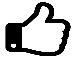 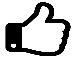 11a.   Integrating xn (including when n = –1), exponentials and trigonometric functions.be able to integrate expressions by inspection using the reverse of differentiation;be able to integrate expressions by inspection using the reverse of differentiation;be able to integrate expressions by inspection using the reverse of differentiation;11a.   Integrating xn (including when n = –1), exponentials and trigonometric functions.be able to integrate xn for all values of n and understand that the integral of  is ln |x|;be able to integrate xn for all values of n and understand that the integral of  is ln |x|;be able to integrate xn for all values of n and understand that the integral of  is ln |x|;11a.   Integrating xn (including when n = –1), exponentials and trigonometric functions.be able to integrate expressions by inspection using the reverse of the chain rule (or function of a function);be able to integrate expressions by inspection using the reverse of the chain rule (or function of a function);be able to integrate expressions by inspection using the reverse of the chain rule (or function of a function);11a.   Integrating xn (including when n = –1), exponentials and trigonometric functions.be able to integrate trigonometric expressions;be able to integrate trigonometric expressions;be able to integrate trigonometric expressions;11a.   Integrating xn (including when n = –1), exponentials and trigonometric functions.be able to integrate expressions involving ex.be able to integrate expressions involving ex.be able to integrate expressions involving ex.11b.   Using the reverse of differentiation and using trigonometric identities to manipulate integrals recognise integrals of the form  = ln |f(x)| + c;recognise integrals of the form  = ln |f(x)| + c;recognise integrals of the form  = ln |f(x)| + c;11b.   Using the reverse of differentiation and using trigonometric identities to manipulate integrals be able to use trigonometric identities to manipulate and simplify expressions to a form which can be integrated directly.be able to use trigonometric identities to manipulate and simplify expressions to a form which can be integrated directly.be able to use trigonometric identities to manipulate and simplify expressions to a form which can be integrated directly.11c.  Integration by substitution be able to integrate expressions using an appropriate substitution;be able to integrate expressions using an appropriate substitution;be able to integrate expressions using an appropriate substitution;11c.  Integration by substitution be able to select the correct substitution and justify their choices.be able to select the correct substitution and justify their choices.be able to select the correct substitution and justify their choices.11d. Integration by partsbe able to integrate an expression using integration by parts;be able to integrate an expression using integration by parts;be able to integrate an expression using integration by parts;11d. Integration by partsbe able to select the correct method for integration and justify their choices.be able to select the correct method for integration and justify their choices.be able to select the correct method for integration and justify their choices.11e. Use of partial fractionsbe able to integrate rational expressions by using partial fractions that are linear in the denominator;be able to integrate rational expressions by using partial fractions that are linear in the denominator;be able to integrate rational expressions by using partial fractions that are linear in the denominator;11e. Use of partial fractionsbe able to simplify the expression using laws of logarithms.be able to simplify the expression using laws of logarithms.be able to simplify the expression using laws of logarithms.ThemesLearning Goals/Outcomes/Content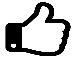 11f.    Areas under graphs or between two curves, including understanding the area is the limit of a sum (using sigma notation)understand and be able to use integration as the limit of a sum;11f.    Areas under graphs or between two curves, including understanding the area is the limit of a sum (using sigma notation)understand the difference between an indefinite and definite integral and why we do not need + c;11f.    Areas under graphs or between two curves, including understanding the area is the limit of a sum (using sigma notation)be able to integrate polynomials and other functions to find definite integrals, and use these to find the areas of regions bounded by curves and/or lines;11f.    Areas under graphs or between two curves, including understanding the area is the limit of a sum (using sigma notation)be able to use a definite integral to find the area under a curve and the area between two curves.11g.    The trapezium rulebe able to use the trapezium rule to find an approximation to the area under a curve;11g.    The trapezium ruleappreciate the trapezium rule is an approximation and realise when it gives an overestimate or underestimate.11h.     Differential equations (including knowledge of the family of solution curves)be able to write a differential equation from a worded problem;11h.     Differential equations (including knowledge of the family of solution curves)be able to use a differential equation as a model to solve a problem;11h.     Differential equations (including knowledge of the family of solution curves)be able to solve a differential equation;11h.     Differential equations (including knowledge of the family of solution curves)be able to substitute the initial conditions or otherwise into the equation to find + c and the general solution.